Math 1325 – Calculus for Business, Economics, Life Sciences and Social Sciences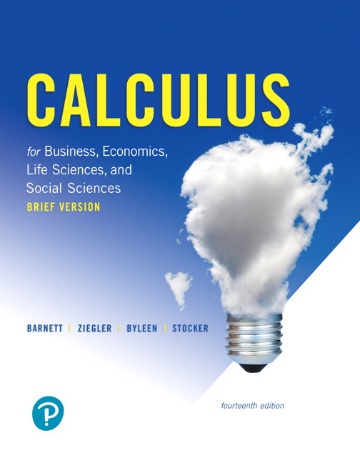 Calculus for Business, Economics, Life Sciences, and Social Sciences, 14/e 
Raymond A. Barnett, Michael R. Ziegler, and Karl ByleenPublisher: Pearson; 14th editionISBN‐13: 9780134862583Catalog Description:

A one-semester calculus course for non-science majors. Topics include limits, continuity, rates of change, differentiation and integration techniques and applications, calculus of the logarithmic and exponential functions and partial derivatives.Course Learning Outcomes:

The student will:Apply calculus to solve business, economics, and social sciences problems.Apply appropriate differentiation techniques to obtain derivatives of various functions, including logarithmic and exponential functions.Solve application problems involving implicit differentiation and related rates.Solve optimization problems with emphasis on business and social sciences applications.Determine appropriate technique(s) of integration.Integrate functions using the method of integration by parts or substitution, as appropriate.Solve business, economics, and social sciences applications problems using integration techniques.Book Sections

Chapter 1 (Review) 1.1 	Functions (optional)1.2 	Graphs and Transformations (optional)1.3 	Quadratic Equations (optional)1.4 	Polynomial and Rational Functions (optional)1.5 	Exponential Functions (optional)1.6 	Logarithmic Functions (optional)Chapter 22.1 	Introduction to Limits2.2 	Infinite Limits and Limits at Infinity 2.3 	Continuity2.4 	The Derivative2.5 	Basic Differentiation Properties2.6 	Differentials (optional)2.7 	Marginal Analysis in Business and EconomicsChapter 33.1 	The Constant e and Continuous Interest3.2 	Derivatives of Exp and Logarithmic Functions3.3 	Derivatives of Products and Quotients3.4 	The Chain Rule3.5 	Implicit Differentiation 3.6 	Related Rates 3.7 	Elasticity of Demand (optional)Chapter 44.1 	First Derivative and Graphs4.2 	Second Derivative and Graphs4.3 	L’Hôpital’s Rule (optional)4.4 	Curve Sketching Techniques4.5 	Absolute Maxima and Minima4.6 	OptimizationChapter 55.1 	Anti‐derivatives and Indefinite Integrals5.2 	Integration by Substitution5.3 	Diff. Equations: Growth and Decay 5.4 	The Definite Integral5.5 	The Fundamental Theorem of CalculusChapter 66.1 	Area between Curves6.2 	Applications in Business and Economics 6.3 	Integration by Parts Chapter 77.1 	Functions of Several Variables7.2 	Partial Derivatives